Задача 2.Розрахувати необхідну кількість стелажів для зберігання планової кількості вантажів. Вихідні умови для розрахунку наведені в таблиці 1.Таблиця 1Вихідні умови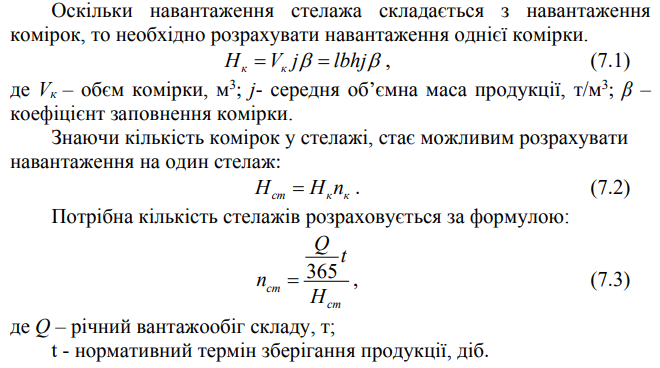 Задача 1.Підприємство здійснює виробництво шин для легкових, вантажних автомобілів та сільськогосподарської техніки. До відпуску шин споживачеві продукція зберігається на складі підприємства. Навантажувальні роботи на складі здійснюються з використанням ручних штабелерів ВТ вантажністю 800 кг. Керівництво складу прийняло рішення про заміну ручних штабелерів електричними навантажувачами BT C3E150. Завдання: Розрахувати кількість електричних навантажувачів для відпуску шин для важких вантажних автомобілів зі складу готової продукції підприємстваВихідні умови: Річний вантажообіг складу (Q рік.) – 84525 тВідпуск продукції проводиться протягом року (Т ') – 255 діб. Вантажопідйомність електронавантажувача (q) – 1,25 т. Електронавантажувач працює на складі в добу протягом (Т) – 8,2 год.Кількість механізмів для виконання складської роботи визначається за формулою: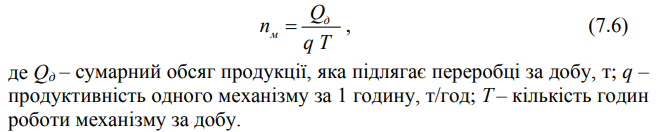 ПоказникиПозначенняЗначенняПлановий річний вантажообіг складу, тQ25340Нормативний термін зберігання вантажу, дібt18Розміри комірки стелажа, ммl950Розміри комірки стелажа, ммb350Розміри комірки стелажа, ммh680Середня маса вантажу, який розміщується в комірці, т/м3j2Коефіцієнт заповнення коміркиβ0,75Кількість комірок у стелажіnк22